Supplementary MaterialSupplementary Figures 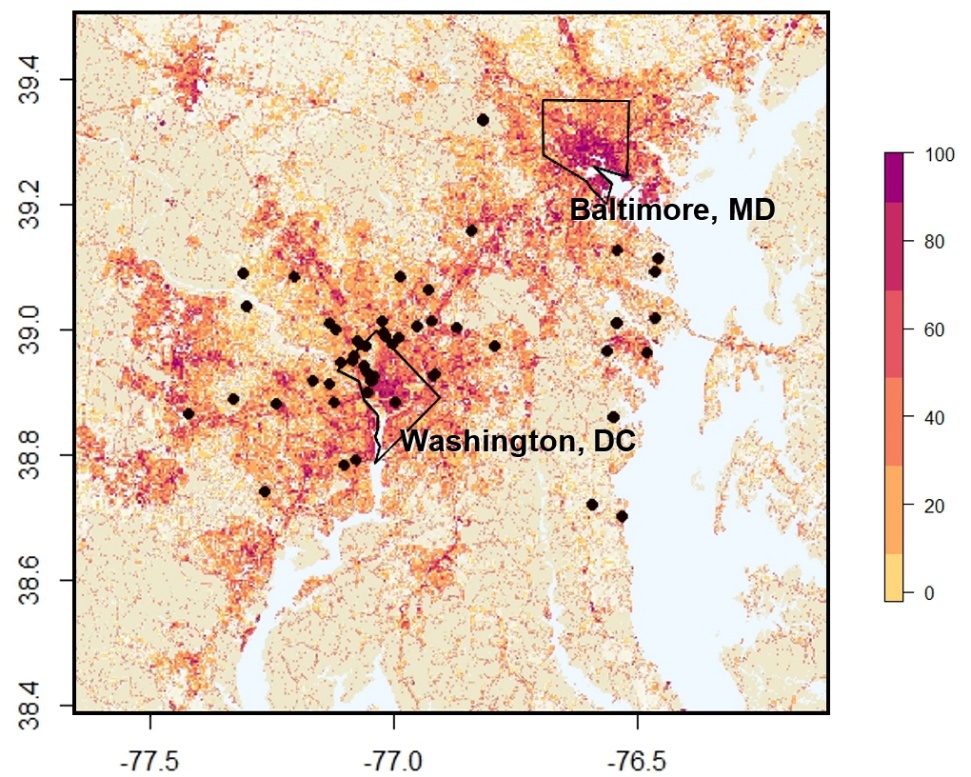 Supplementary Figure 1. Mean percent impervious surface cover within 100 m of 53 Neighborhood Nestwatch sites in the Washington, DC region.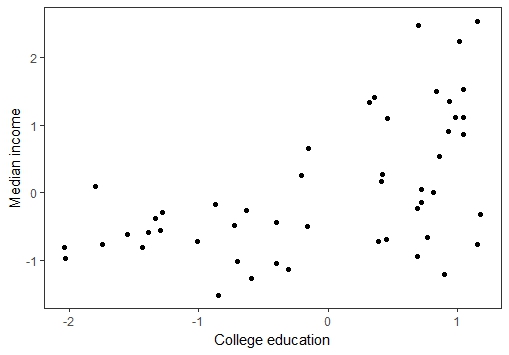 Supplementary Figure 2. Association of median household income and percent attainment of a bachelor’s or associate degree among census tracts encompassing 53 sites in the Washington, DC region. Values are scaled.Supplementary TablesTable S1. Variables examined for relationships with cat abundance (λ), detection (p), and availability for detection (ϕ) in the Washington, DC region, 2016..Table S2. Summary statistics of the candidate models examining cat detection and availability for detection in the Washington, DC region, 2016. Models are ranked by Akaike Information Criterion, AICc. ϕ represents availability for detection, p represents detection, and λ represents abundance. Models up to a cumulative weight of 0.75 are shown.a Number of parameters estimatedb AICc weightc Log-likelihood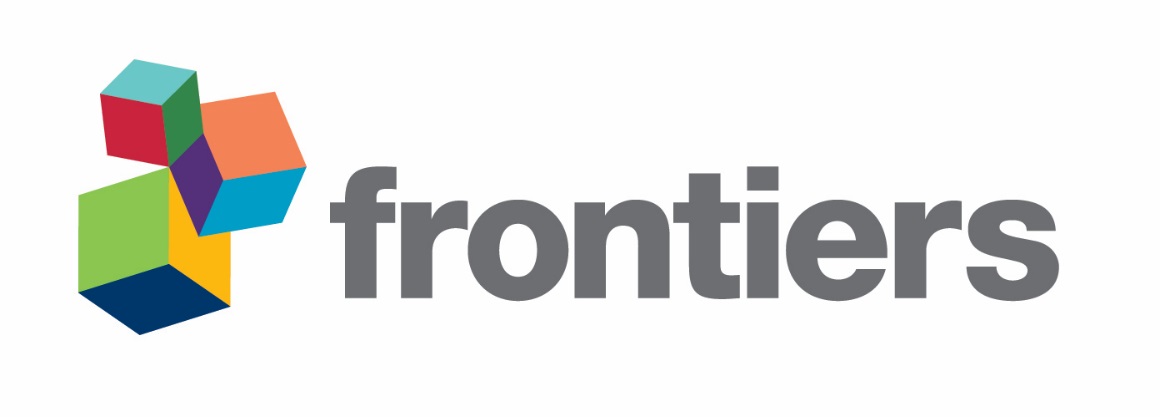 VariableDescriptionParameterMethodimpPercent impervious surface cover in 100 m radius of siteλBothimp2Impervious surface cover, squaredλBothdensityHuman population density within site’s census tractλBothdensity2Human population density, squaredλBothincomeMedian income in census tractλBotheduPercent individuals in census tract with college degreeλBothtimeTime of day transect survey, in minutes after midnightϕ, pTransecttime2Time of day, squaredϕ, pTransecttempTemperature at the time of the transectpTransectdewDew point at the time of the transectpTransectdoyDay of the yearpBothtempHighDaily high temperaturepCameratempLowDaily low temperaturepCameradewHighDaily low dew pointpCameraModel setFormulaKaAICcΔAICcwbLLcTransect6459.9500.23-223.067460.150.200.21-221.838462.102.160.08-221.417462.282.330.07-222.907462.382.440.07-222.957462.582.630.06-223.05Camera4673.7800.41-332.435675.341.560.19-331.965676.192.410.12-332.38